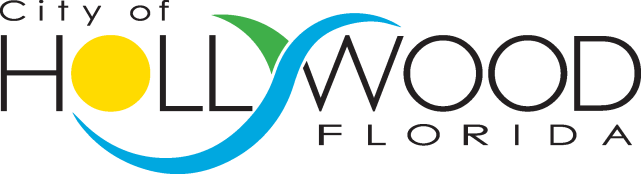 Code ComplianceGCASETraining SessionPARKING PASSForGarfield Parking Garage Only300 Connecticut Street, HollywoodSeptember 28, 20169:00 AM to 12:00 PM